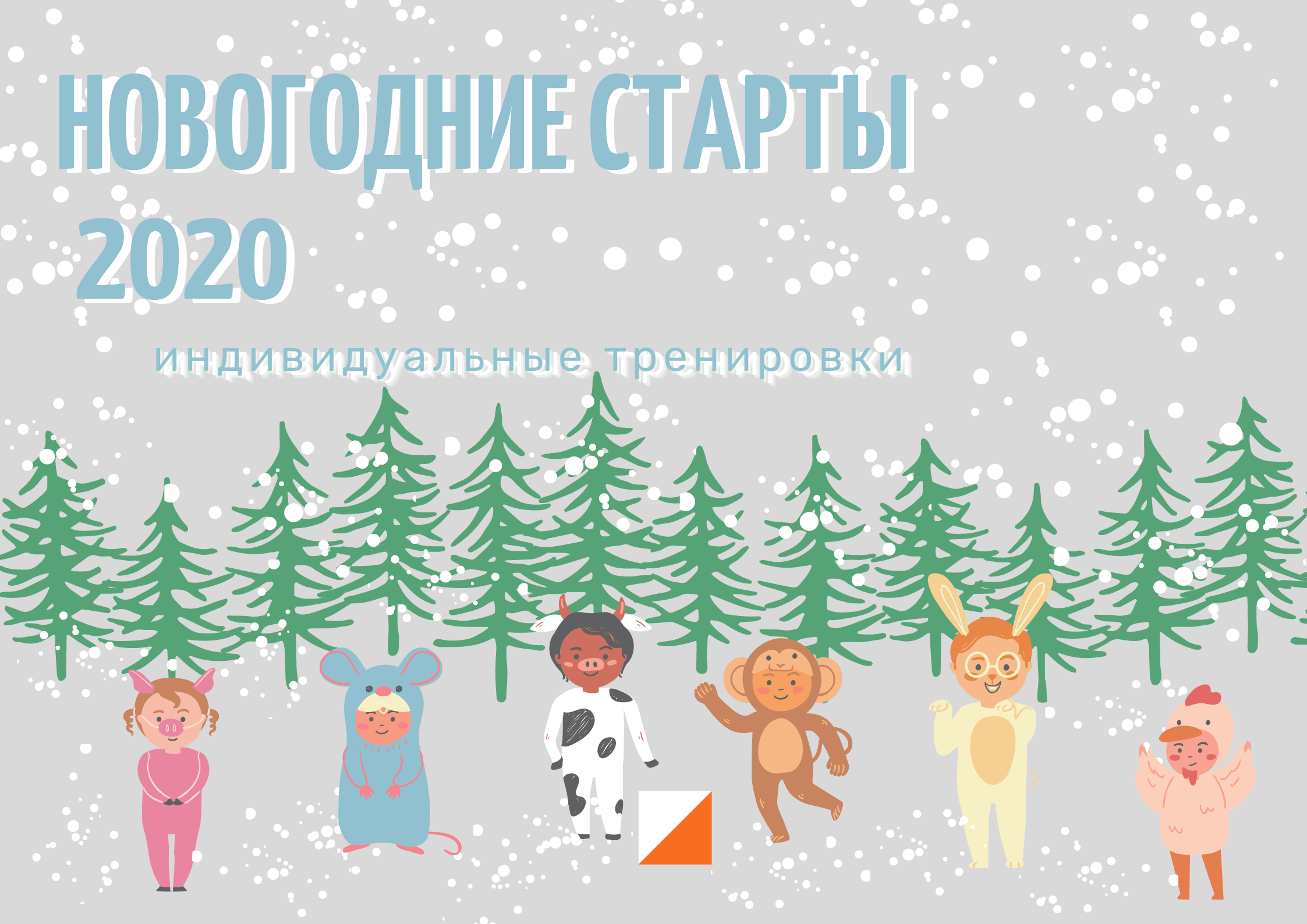 Цикл тренировочных стартов по спортивному ориентированию«Новогодние старты – 2020» II -й этапИНФОРМАЦИОННЫЙ БЮЛЛЕТЕНЬВ обеспечении профилактики коронавируса настоятельно рекомендуется следить за рекомендациями, публикуемые на сайте правительства Волгоградской области https://www.volgograd.ru/operativnyj-shtab/Процедура оказания содействия в организации индивидуальных тренировок. 1. Спортсмену необходимо оставить заявку по ссылке, указанной в п. 4. Тренировочный взнос может быть оплачен в онлайн формате и на месте. В стоимость входит: разработка картографического материала, планирование и постановка дистанции на местности, печать индивидуальной карты, информирование спортсмена о времени и правильности прохождения дистанции, канцелярские расходы.2.  После окончания тренировки спортсмен может получить информацию о времени и правильности прохождения дистанции у консультанта в точке окончания тренировки.3. Обязанности по соблюдению социальной дистанции и других профилактических мер возлагаются на спортсменов и их представителей. Со всеми рекомендациями и ограничительными мерами, действующими на территории Волгоградской области можно ознакомиться на сайте https://www.volgograd.ru/operativnyj-shtab/4. Для посещения тренировки необходимо оформить заявку на сайте https://orgeo.ru/event/2ny2020 Время проведения: 27 декабря 2020 года.Место проведения:,п. Рыбачий,  Среднеахтубинского района;Участники: МЖ 16,21,35,55, Open.В группу МЖ16 допускаются участники от 13 лет (младше под ответственность тренера), способных пройти дистанцию. Группа Open, допускаются все желающие, независимо от возраста.ПРЕДВАРИТЕЛЬНАЯ ОНЛАЙН – ЗАЯВКА ПОДАЁТСЯ НЕ ПОЗДНЕЕ ПЯТНИЦЫ (25 ДЕКАБРЯ) - ДО 21.59, организаторам на сайте https://orgeo.ru/event/2ny2020 Система отметки: электронная отметка SFR. Участники имеющие свои чипы должны предъявить для регистрации.Аренда чипа за 1 вид: Взрослые - 30 руб. Дети - 10 руб.Стартовый взнос на тренировочный старт составляет:Оплата – при регистрации участников. Для вашего удобства, можно будет оплатить через Сбербанк Онлайн.Льгота предоставляется семьям от 3 человек (при условии 3 и более участвующих), в размере 25% (льгота не распространяется на аренду чипа).Программа проведения тренировочного старта:27 декабря    II-й этап    п. Рыбачий, Среднеахтубинского района;                        09:40 -  часов - регистрация участников   11:00 – Старт групп по протоколу  11:00 -11:40 – старт групп МЖ- Open (свободный)             12:30 – Награждение победителей и призеров (1 этап, 2 этап и по сумме стартов)По всем вопросам обращаться: +79297839484 Фалько КатеринаГруппаЦелевой заявочный взнос за 1 день, руб.МЖ-16, МЖ Open100МЖ-21,35,55200